ŘEDITELSTVÍ SILNIC A DÁLNIC ČROBJEDNÁVKA (SMLOUVA)číslo objednatele: 06EU-003654Číslo dodavatele: 18.0164-06ISPROFIN:3271110901.39299 INV protihlukyI/20 Zhůř, IV. et. řešení staré hlukové zátěžeKontaktní osoba: RNDr. Libuše Bartošová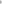 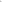 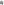 Tato objednávka - smlouva Objednatele zavazuje po jejím potvrzení Dodavatelem obě smluvní strany ke splnění stanovených závazků a nahrazuje smlouvu. Dodavatel se zavazuje provést na svůj náklad a nebezpečí pro Objednatele služby specifikované níže. Objednatel se zavazuje zaplatit za služby poskytnuté v souladu s touto objednávkou cenu uvedenou níže.Místo dodání: Ředitelství silnic a dálnic ČR, Správa Plzeň, Hřímalého 37, 301 00 PlzeňKontaktní osoba Objednatele: Ladislava Martínková, tel. 377 333 761Fakturujte: Ředitelství silnic a dálnic ČR, Správa Plzeň, Hřímalého 37, 301 00 PlzeňObchodní a platební podmínky: Objednatel uhradí cenu jednorázovým bankovním převodem na účet Dodavatele uvedený na faktuře, termín splatnosti je stanoven na 30 dnů ode dne doručení faktury Objednateli. Fakturu lze předložit nejdříve po protokolárním převzetí služeb Objednatelem bez vad či nedodělků. Faktura musí obsahovat veškeré náležitosti stanovené platnými právními předpisy, číslo objednávky a místo dodání. Objednatel neposkytuje žádné zálohy na cenu, ani dílčí platby ceny. Potvrzením přijetí (akceptací) této objednávky se Dodavatel zavazuje plnit veškeré povinnosti v této objednávce uvedené. Objednatel výslovně vylučuje akceptaci objednávky Dodavatelem s jakýmikoliv změnami jejího obsahu, k takovému právnímu jednání Dodavatele se nepřihlíží. Dodavatel poskytuje souhlas s uveřejněním objednávky a jejího potvrzení v registru smluv zřízeným zákonem č. 340/2015Sb., o zvláštních podmínkách účinnosti některých smluv, uveřejňování těchto smluv a o registrusmluv, ve znění pozdějších předpisů (dále jako „zákon o registru smluv”), Objednatelem. Objednávka je účinná okamžikem zveřejnění v registru smluv, přičemž Objednatel o této skutečnosti Dodavatele informuje. Objednatel je oprávněn kdykoliv po uzavření objednávky tuto objednávku vypovědět s účinky od doručení písemné výpovědi Dodavateli, a to i bez uvedení důvodu. Výpověď objednávky dle předcházející věty nemá vliv na již řádně poskytnuté plnění včetně práv a povinností z něj vyplývajících.Záruční lhůta: dle Občanského zákoníkuObjednáváme u Vás: IV. etapu řešení staré hlukové zátěže v úseku I/20 Zhůř v rozsahu dle Příkazu ředitele provozního úseku č. 2/2013.Lhůta pro dodání či termín dodání: do 30.06.2018Celková hodnota objednávky v Kč:	Cena bez DPH:	191 700,00	DPH 21%:	40 257,00	Cena celkem s DPH:	231 957,00V případě akceptace objednávky Objednatele Dodavatel objednávku písemně potvrdí prostřednictvím	e-mailu 	zaslaného	do	e-mailové	schránky 	Objednatele ladislava.martinkova@rsd.cz . V případě nepotvrzení akceptace objednávky Objednatele Dodavatelem platí, že Dodavatel objednávku neakceptoval a objednávka je bez dalšího zneplatněna.Pokud není ve Smlouvě a jejích přílohách stanoveno jinak, řídí se právní vztah založený touto Smlouvou Občanským zákoníkem.Nedílnou součástí této objednávky jsou následující přílohy:Příloha č. 1 — Specifikace služebPříloha č. 2 — Položkový rozpis cenyV Plzni dne 	03-04-2018	                                     V Praze dne 29.3. 2018Příloha č. 1 - Specifikace služebPředmětem zakázky je: IV. etapa řešení staré hlukové zátěže v úseku I/20 Zhůř v rozsahu dle Příkazu ředitele provozního úseku č. 2/2013Zdůvodnění předmětu: Postupné odstraňování Staré hlukové zátěžeMísto plnění: Silnice I/20 Zhůř. v km 105,810— 106,383Počet vyhotovení: 2 výtisky a v digitální podobě Ix CD, IxUSBSoupis prací:I/20 - Zhůř - IV. etapa řešení SHZ - příprava podkladů pro realizaci IPHOObjednatel:Dodavatel:Obchodní jméno:Ředitelství silnic a dálnic ČREKOLA group, spol. s r.o.Správa Plzeň, Hřímalého 37, 301 00 PlzeňAdresa: Mistrovská 4, 108 00 Praha 10Bankovní spojení: ČNBBankovní spojení: ČSOBčíslo účtu: 20001-15937031/0710číslo účtu: 476633/0300IČO: 65993390IČO: 63981378DIČ: CZ65993390DIČ: CZ63981378Popis činnosti - nákladůPopis činnosti - nákladůmj.cena za mj.početCelkem Kč bezDPH1Jednání s vlastníky objektů, pasportizace chráněných prostor2Zpracování technické dokumentace oken pro realizaci IPHO3Vypracování souhrnné zprávy podklad pro realizaci IPHO (soupis prací a rozpočet)4Ostatní náklady (poštovné-dopisy vlastníkům, telefony - komunikace s vlastníky, vybavení dokumentace)5Dopravní náklady - průzkumy, jednání - celkemCELKEMKč bezDPH 191 700,00DPH 21 %DPH 21 %    40 257,00CELKEM Kč s DPHCELKEM Kč s DPH  231 957,00